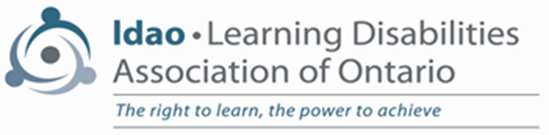 LDAO SEAC CIRCULARSeptember 2021
The Learning Disabilities Association of Ontario (LDAO) SEAC Circular is published 5 times a year, usually in September, November, February, April and June.The following are some topics that your SEAC should be looking at. Action items and/or recommendations for effective practices will be underlined. Feel free to share any of this information or the attachments with other SEAC members.  As always, when you are planning to introduce a motion for the consideration of SEAC, it is particularly important that you share all related background items with your fellow SEAC reps.
Topics covered by this SEAC Circular:1. Planning for the SEAC year2. Ministry of Education Update3. K-12 Education Standards Development Committee Initial Recommendations4. October Public Awareness 
List of Supplementary Materials:1. PAAC on SEAC Calendar 2021-222. Revised Policy/Program Memorandum No.151: Professional Activity Days Devoted to Provincial Education Priorities3. PAAC on SEAC Response to K – 12 Recommendations4. PAAC on SEAC Response to Transitions Recommendations5. LDAO Public Awareness postersNote: You can access the SEAC Circular and supplementary materials at
www.ldao.ca/about/public-policy-advocacy/seac-circulars/. You can access Ministry funding (B & SB) memos by date at: http://www.edu.gov.on.ca/eng/policyfunding/memos/1. Planning for the SEAC yearThe attached PAAC on SEAC Annual Calendar can be used to help plan SEAC activities for the school year.The PAAC on SEAC Effective Practices Handbook (2016) outlines effective practices to help SEACs develop an annual plan (see: Section 3 SEAC Roles & Responsibilities, http://www.paac-seac.ca/home/paac-on-seac-effective-practices-handbook-for-seac-members/section-3-seac-roles-and-responsibilities/3-1-annual-planning/)
2. Ministry of Education UpdateA Ministry Memo of August 18, 2021, Revised Policy/Program Memorandum No.151: Professional Activity Days Devoted to Provincial Education Priorities (attached) revises the list of topics for professionals activity days for 2021-22. School boards were asked to focus before the start of the school year on: health and safety protocol, mental health and well-being, and learning recovery and intervention strategies. Also included in the topics is instructional approaches to online/remote learning. SEACs can ask specifically about professional development on learning recovery and intervention strategies, and instructional approaches to online/remote learning, as applied to students with special education needs.SEACS should also ask for a report on their school board’s plans for learning recovery for students with special education needs.The memo also announced a Learning and innovation fund for teachers (LIFT). SEACs can ask if any of these funds will be used to benefit students with special education needs. 
3. K-12 Education Standards Development Committee Initial RecommendationsThe Kindergarten-Grade-12 Education (K-12) Standards Development Committee (SDC) of the AODA and a Transitions Sub-Committee, released sets of Initial Recommendations for public input in June. The deadline for public feedback has been extended to September 30. The Reports and associated surveys for public feedback can be viewed here: Consultation: Initial recommendations for the development of proposed Kindergarten to Grade 12 (K-12) education accessibility standards | Ontario.ca. Since the original deadline was September 2nd your SEAC may have set up a subcommittee over the summer to develop a response and you may have discussion at a September meeting. To inform discussion PAAC on SEAC responses to the K-12 and the Transitions recommendations are attached. LDAO responses are still being finalized. SEAC members are encouraged to respond to the survey individually as well as contribute to their SEAC response. 
4. October Public Awareness October is Learning Disabilities public awareness month. Attached are two posters for sharing.Questions?  Email Diane Wagner at dianew@LDAO.ca